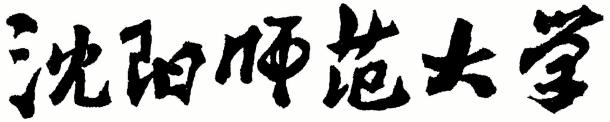 2022年全国硕士研究生招生考试大纲科目代码：875科目名称：舞台美术设计专业基础适用专业：戏剧【戏剧舞台美术设计】制订单位：沈阳师范大学修订日期：2021年9月《舞台美术设计专业基础》考试大纲一、考试要求要求考生根据报考专业方向、类型、选择相应专业方向、类型考查范围及内容。其考查内容包括报考专业方向所涉及的本专业领域的基础理论知识，包括各艺术门类历史发展、基本艺术元素和一般性的艺术手段、艺术体裁、艺术流派和各个时代的名家名作，最终能够运用其基础理论知识解释各类艺术现象。二、知识和能力的要求与范围（一）考试要求舞台美术设计专业主要考查学生能否运用所学知识，对戏剧舞台的基本概念、专业理论知识、艺术特征，以及舞台美术与戏剧的关系进行清晰有效的阐述；同时了解并掌握现代科技对舞台设计发展的影响。（二）考查内容了解戏剧艺术特点，掌握舞台美术的基本概念及艺术特征，掌握舞台美术与戏剧的关系。掌握舞台设计在戏剧艺术中的功能和作用。掌握舞美语言在戏剧舞台设计中的表达方式。中国戏曲美术与西方戏剧美术的比较了解现代科技对舞台设计发展的影响。5、需掌握对中外经典戏剧作品的研究，并能够具有论说和评价的能力三、试卷结构    基本概念：名词解释、简答题等。理论阐述：论述题、案例分析、作品分析题等。考试内容范围说明：    《艺术学基础》王次昭著 书中戏剧、戏曲舞台美术相关内容